           Spojená škola internátna, Palárikova 1602/1, 06901 Snina         č. t. : 057  762 53 37Učíme na diaľku.Predmet:  Odborný výcvik.Trieda: 2.CUčebný odbor: Stavebná výroba – stavebné práce.Obdobie vyučovania:  apríl  2020Téma: Ručné dlabanieBOZP: Žiak pri ručnom dlabaní - používa predpísané osobné ochranné prostriedky (pracovný odev a ochranné pomôcky) -nemanipuluje s otvoreným ohňom-dbáme na čistotu a poriadok na pracovisku-používame bezchybné nástroje a náradie -dodržiavame bezpečnostné predpisy na zariadeniach , vzduchotechnike -ochránime sa proti hluku a prachu-nepoužívame alkoholické nápoje, psychotropné látky ,nefajčíme  -úrazy a drobné poranenia napíšeme do evidencie (prípade úrazu voláme na č. t: 112)                                   Pomôcky a náradie  ceruzka, uholník ,meter, dlátko ,kladivo, hoblica , zverák, stužidlaRučné dlabanie  : je vytváranie štvorcových alebo obdĺžnikových otvorov v dreve, tiež aj vytváranieKonštrukčných spojov a zapúšťanie rôznych druhov kovaní pomocou dlátaDruhy dlát  -ploché hranené -čapovacie -duté-ploché rovné Postup pri ostrení plochého dláta :Dláta ostríme zhruba na pieskovcových a karborundových otáčavých brúsnych kotúčoch alebo na ležatých pieskovcových brúsnych kameňoch s chladením. a kotúčovej brúske sa ostrie nástroja pridŕža na kotúči, ktorý sa otáča smerom proti ostriu, Správny uhol ostria sa zabezpečí vhodnou podložkou. Pri ostrení na rovnom brúsnom kameni sa nástrojom pohybuje v smere dĺžky, pri čom treba dbať, aby hrana ostria bola ostrá a rovná. Sklonom nástroja sa dosiahne správny uhol ostria. Brúsenie je skončené , keď ostrie obrátené proti svetlu sa už neleskne a utvorí sa na ňom ,,ihla“. Naostrené nástroje chránime pred poškodením tak ,že dláta zavesíme v skrinke na náradie alebo zasunieme do kožených puzdier. Nástroje chránime pred vlhkosťou, občas natierame vazelínou alebo olejom.Dôležité: Úlohou je prečítať celu tému –Ručné dlabanie, prepísať do zošita a prípade nejasnosti otázok ,kontaktuje : maros.keleman@gmail.com Meno a priezvisko žiaka:                                                                                       Trieda:  2.C,   predmet: OVPracovný list na vypracovanie (odpovedajte na otázky a zapíšte ich na tento list). Odovzdajte do 30.4.2020.Popíš postup BOZP pri ručnom dlabaníVymenuj pomôcky pri dlabaníNačo slúži dlabanieVymenuj druhy dláb Ako postupujeme pri ostrení dlát Na druhu stranu listu skúste nakresliť druhy dláb Vypracoval : Maroš Keleman  (majster OV) kontakt: 0908 315 313Dôležite !Úlohou je prečítať si text a postupovať podľa zadania. Zadanú úlohu odfotiť a poslať to  do mobilu, alebo zaslať emailom TU. Ak žiak nemá mobil, počítač, internet ,zašle úlohu  poštou na adresu: Spojená škola internátna, Palárikova  1602/1,0690 Snina, alebo vhodí vypracovanú úlohu do schránky školy. Poštu si prevezmú zamestnanci  školy, TU.  Nápomocní nám budú aj terénny sociálny pracovníci mesta Snina odovzdajte im. Hodnotiť budem zaslaný, alebo prefotený  prepísaný text. Nezabudnúť poslať do  30.4.2020  a napísať: (Meno a priezvisko predmet a triedu).Každá zadaná úloha na doma bude hodnotená známkou, alebo slovne  na konci  školského roka. Každá odovzdaná vaša práca bude použitá pri  hodnotení vašej prípravy vo vzdelávaní. Ak žiak nebude spolupracovať so školou ,bude to brané ako nezáujem o štúdium. Pracovné postupy pozrieť vo vlastnom záujme na: youtube (urob si sám, ručné dlabanie, materiál, predaj, cena materiálu - práce, doprava, atď.)Ak by Vás niečo zaujalo napíšte si, alebo nakreslite si to ,neváhajte kontaktovať svojho TU.Triedny učiteľ Marek Harakaľ kontakt : 0905 868 258 , alebo email:   marek.harakal1@gmail.com,  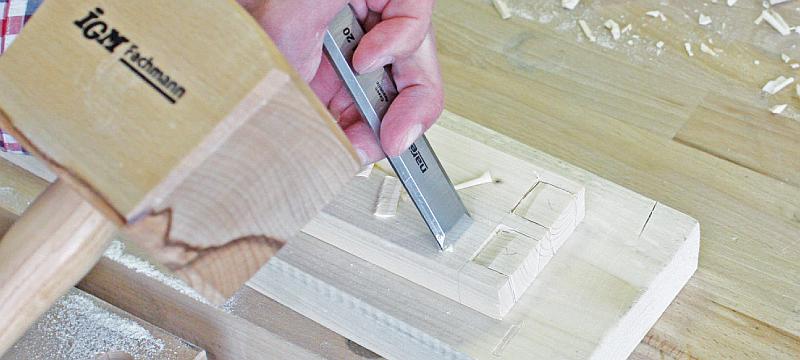 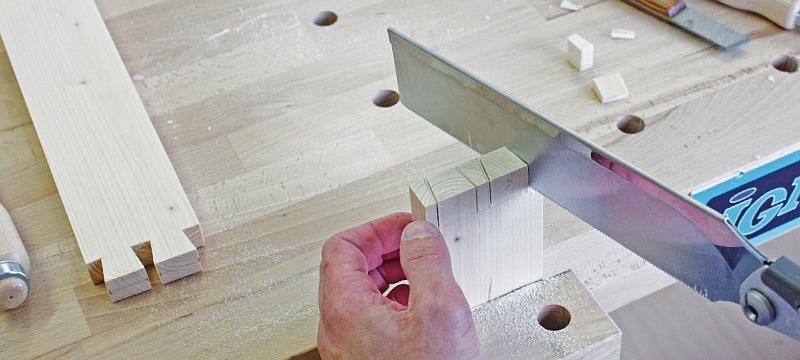 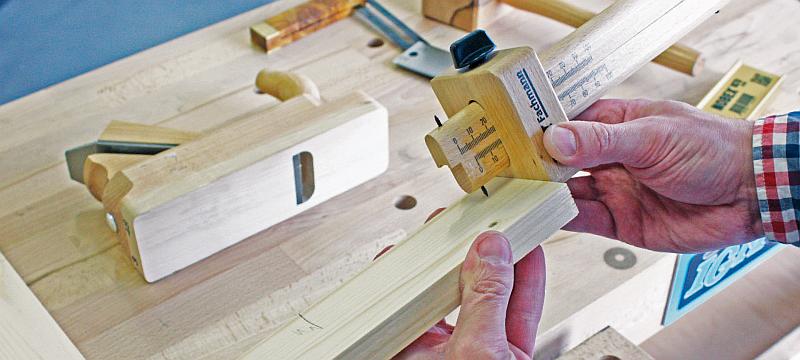 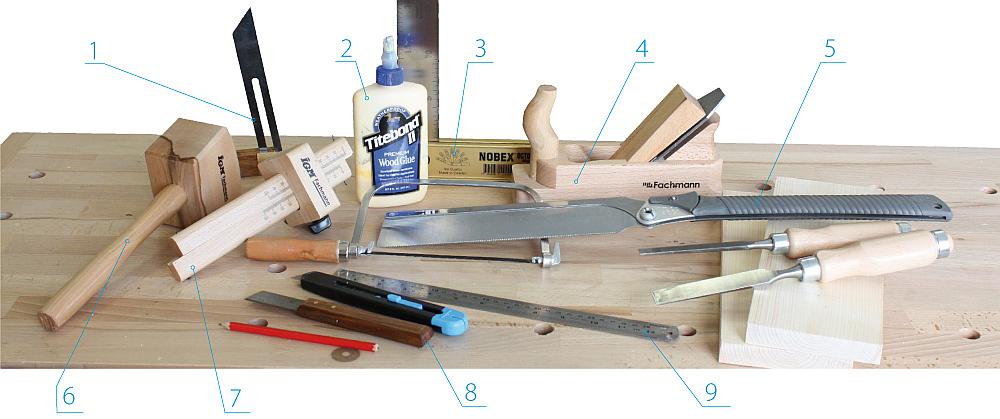 